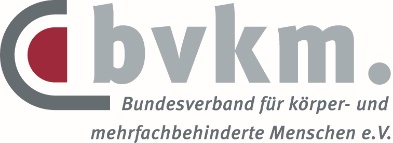 Anmeldung Mein eigeneryoutube-kanal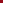 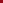 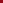 Ein Workshop für Menschen mit Behinderung // online mit ZoomSamstag, 19. November 2022 von 15 bis 17.15 UhrSonntag, 20. November von 10 bis 12.15 UhrVorname und Name:      Straße und Hausnummer:      PLZ und Ort:      E-Mail:      Telefon (falls wir Fragen haben):       Ich bin Mitglied in einem Verein oder einer Einrichtung des bvkm. Wenn ja, in diesem/dieser:      Was ich noch sagen oder fragen möchte:      ------------------------------------------------------------------------------------------------------Bitte die Anmeldung bis zum 20. Oktober 2022 zurücksendenals E-Mail an: info@bvkm.deoder als Brief: 	bvkmBrehmstr. 5-740239 Düsseldorf